SÖZLEŞME YAPMAK SURETİYLE DAMIZLIK KÜÇÜKBAŞ(KOYUN-KEÇİ) HAYVAN İTHALATI UYGULAMA TALİMATIİthalat amacına uygun damızlık küçükbaş hayvan yetiştirecek ve gerekli yatırımlarını tamamlayan gerçek veya tüzel kişilerin işletmelerinin ihtiyacı olan en az 50 ve en çok 250 baş damızlık küçükbaş hayvanın ithalatına ilişkin taleplerin, sözleşmeli ithalat kapsamında değerlendirilmesi için müracaatların; Merkez Birliği düzeyinde örgütlenmiş, 11/6/2010 tarihli ve 5996 sayılı Veteriner Hizmetleri, Bitki Sağlığı, Gıda ve Yem Kanununa göre kurulmuş ıslah amaçlı birlikleri, 29/6/2004 tarihli ve 5200 sayılı Tarımsal Üretici Birlikleri Kanununa göre kurulmuş üretici birlikleri, 24/4/1969 tarihli ve 1163 sayılı Kooperatifler Kanununa göre kurulmuş hayvancılık faaliyeti yürüten tarımsal amaçlı kooperatiflerin Merkez Birliklerine ortak olan üst birlik ortağı kooperatifleri, gerçek veya tüzel kişiler aracılığıyla yapılması gerekmektedir.Damızlık küçükbaş hayvan ihtiyaçlarını bu şekildeki ithalat suretiyle temin etmek isteyen işletme sahiplerinin öncelikle gerekli yatırımlarını tamamlamaları ve kooperatif, birlik ya da gerçek veya tüzel kişiler ile sözleşme yapmaları gerekmektedir. İthalat, uygun görülecek ülkelerden Bakanlıkça belirlenen teknik ve sağlık şartlarına göre yapılır.Sözleşmeli kapsamda ithalat yapacak kooperatif, birlik ya da gerçek veya tüzel kişiler, en az 500 baş damızlık küçükbaş hayvan ve getirecekleri dişi damızlık hayvan sayısının %5’ini aşmayan miktarda damızlık erkek hayvan (koç-teke) ithalat talebinde bulunabileceklerdir.Devlet yardımı kullanmak üzere yatırım programına alınmış olan tarımsal amaçlı kooperatiflere ithalat izin talepleri, Tarım Reformu Genel Müdürlüğünün ithalata uygun görüş vermesi koşuluyla, yüklenici firma veya kooperatif tüzel kişiliği aracılığı ile yapılır. Sözleşme yapmak suretiyle işletmelerinin damızlık ihtiyacını ithalat yoluyla temin edecek gerçek veya tüzel kişilerin damızlık küçükbaş hayvan ithalatına ilişkin iş ve işlemleri aşağıda belirlenen esaslara göre yürütülür. A-Başvuru İşlemleri için gerekli belgeler:1- Ek-1’deki örneğe uygun olarak düzenlenmiş dilekçe,2- Numarası, tarihi, menşei/yükleme ülkesi, ırkı, baş birim fiyatı, gümrük beyannamesinin tescili sırasında ilgili gümrüğe ibraz edilecek orijinal faturadaki bilgilerin ve “T.C. Gıda, Tarım ve Hayvancılık Bakanlığınca belirlenmiş teknik ve sağlık şartlarına uygun” ibaresinin menşei/yükleme ülkesinin dilinde veya İngilizce yazılı olduğu, ihracatçının adı ve soyadının yer aldığı kaşeli ve imzalı Proforma faturanın aslı ve 1 adet sureti ile yeminli tercüme bürosundan Türkçe tercümesi,a) İhracatçı firma adına, fatura ve/veya Proforma Faturaya imza atmaya yetkili kişi veya kişilere ait imza sirküleri aslı veya fotokopisi (yılda bir kez verilecektir),b) İhracatçı firmanın kurulduğu ilgili ülkedeki mevzuatlara dair kuruluş yazısı veya onaylı bir sureti/fotokopisi ve yeminli tercüme bürosundan Türkçe çevirisi (yılda bir kez verilecektir),3- Ek-2’deki örneğe uygun olarak düzenlenmiş ve yetkili kişi tarafından ıslak imzalı 4 adet kontrol belgesi (kontrol belgesindeki miktarı bölümüne; hayvan sayısı rakam ve yazıyla belirtilecek),4- Ek-3’deki örneğe uygun olarak düzenlenmiş noter onaylı taahhütname(vekâleten imzalı olmayacaktır),5- İthalatçıya veya vekaletname verilen temsile yetkili kişi/kişilere ait noter onaylı imza sirkülerinin aslı veya fotokopisi,6- İthalatçı firmanın kuruluşunu gösteren ticaret sicil gazetesi/sureti/fotokopisi,7- İhracatçı ile ithalatçı arasında damızlık hayvan alım-satımına ilişkin olarak düzenlenen ve menşei ülkesi, ırkı, baş birim fiyatı, “T.C. Gıda, Tarım ve Hayvancılık Bakanlığınca belirlenmiş teknik ve sağlık şartlarına uygundur” ibaresi vb. konuları içeren tarafların ad soyad/unvan, tarih, kaşe ve imzası bulunan sözleşmenin aslı veya fotokopisi Türkçe tercümesi, 8- Bakanlık il/ilçe müdürlüğü tarafından onaylanmış İşletme Tescil Belgesi,9- Ek-6’daki örneğe uygun olarak düzenlenmiş, gerekli yatırımların tamamlandığını belirten Bakanlık il/ilçe müdürlüğü tarafından düzenlenip onaylanmış, başvuru tarihinden en fazla bir ay önce alınmış Küçükbaş İşletmesi Kapasite Raporu [işletme kiralık ise en az 1 yıl süre ile kiralandığını gösterir noter onaylı kira sözleşmesi/sureti veya noter onaylı fotokopisi Kapasite Raporuna eklenecektir],Ancak, uygulama talimatı kapsamında ithal edilen damızlık hayvanlar satılamadığı takdirde, Küçükbaş İşletmesi Kapasite Raporu işletme kiralık ise en az 2 yıl süre ile kiralandığını gösterir noter onaylı kira sözleşmesi/sureti veya noter onaylı fotokopisi) il/ilçe müdürlüklerine sunulur,10- Ek-7’deki örneğe uygun olarak Bakanlık il/ilçe müdürlüğünce onaylanmış, ithalatçıya ait, Karantina Yeri ve İşletme Uygunluk Belgesi, en az 500 baş hayvan kapasiteli olacaktır (karantina yeri kiralanmış ise en az 6 ay süreli noter onaylı kira sözleşmesi/sureti veya noter onaylı fotokopisi eklenecektir) 11- Kooperatifler ve birliklerin ortakları/üyeleri için girdi temini yapabileceklerine dair hüküm bulunan ana sözleşme veya tüzük sureti,12- Kooperatif veya birliklerin ortakları/üyelerinin, damızlık küçükbaş hayvan ihtiyaçlarının ithalat yoluyla karşılanabilmesine ilişkin olarak Genel Kurul veya Yönetim Kurulu Kararı’nın noter onaylı fotokopisi,13- Kooperatifin devlet yardımı kullanmak üzere yatırım programına alındığına ve ithalatın uygun görüldüğüne dair Tarım Reformu Genel Müdürlüğünün yazısı,14- İthalatçının, 5510 sayılı Sosyal Sigortalar ve Genel Sağlık Sigortası Kanunu uyarınca Türkiye genelinde prim ve idarî para cezası bulunmadığına, tescil ve taksitlendirildiğine ya da yapılandırıldığına dair başvuru tarihi itibariyle en fazla 2 hafta önce Sosyal Güvenlik Kurumunun ilgili birimlerinden alınmış güncel belge,15- İthalatçının, vergi mükellefi ve vergi borcu bulunmadığına ya da yapılandırıldığına dair başvuru tarihi itibariyle en fazla 2 hafta önce ilgili vergi dairesinden alınmış güncel belge,16- Kayıtlı olunan ticaret odasından başvuru tarihi itibariyle en fazla 2 hafta önce alınmış, Oda Sicil Kayıt Belgesi,17- İthalatı talep edilen damızlık hayvan sayısının, % 5’i oranında örneği Ek-10’da yer alan damızlık belgesi,18- Halkbank Ümitköy Şubesi nezdindeki TR 10 0001 2009 4160 0016 0000 34 ıban nolu hesaba veya Bakanlığımız Merkez Kampüsünde bulunan Merkez Döner Sermaye İşletmesi Veznesine kontrol belgesi ücreti yatırıldığına dair Merkez Döner Sermaye Makbuzu (makbuzda, ithalatçının isim/ ünvan, ithalatın yapılacağı ülke ve ithal edilecek damızlık hayvan sayısı ve proforma fatura tarih ve sayısı belirtilecektir).Yukarıda belirtilen belgeleri eksik olan başvuru dosyaları değerlendirmeye alınmayacaktır.B- İthalat sonrası işlemler, dağıtım ve ithalatçının sorumluluğu:1- 5996 sayılı Veteriner Hizmetleri, Bitki Sağlığı, Gıda ve Yem Kanununu ve Gıda, Tarım ve Hayvancılık Bakanlığının Kontrolüne Tabi Ürünlerin İthalat Denetimi Tebliği (Ürün Güvenliği ve Denetimi:2018/5), 29.01.2015 tarihli ve 29251 sayılı Resmi Gazete’de yayımlanarak yürürlüğe giren Sığır Cinsi Hayvanlar İle Koyun Keçi Türü Hayvanların İthalatında Kontrol Belgesi Alınabilmesi İçin Aranacak Şartlar Hakkında Tebliğ (Tebliğ No: 2015/2) ile Bakanlıkça belirlenmiş olan teknik ve sağlık şartları ve damızlık hayvan ithalatına ilişkin usul ve esaslar dahilinde ithal edecekleri damızlık hayvanlarla ilgili her türlü belgeyi Bakanlığa, il/ilçe müdürlüğü ve/veya veteriner sınır kontrol noktası müdürlüğüne ibraz etmek.2- Örneğe uygun olarak düzenlenmiş noter onaylı taahhütname (Ek-3) gereği ithalat aşamasında yapılması gereken muayene, kontrol ve analizleri Bakanlıkça belirlenen usul ve esaslara göre yaptırmak, sonucunda Bakanlık mevzuatına uygun şekilde hareket etmek.3- İthal edilen hayvanları karantina işletmesinde ilgili mevzuatta belirtilen süre kadar tutmak,4- İthal edilen hayvanları sağlık sertifikası ve ek beyanlarda belirtilen hastalıklar yönünden test işlemlerini ilgili mevzuatta ve Bakanlık talimatlarında belirtildiği şekilde yapmak,5- Karantina sonucu sağlık sertifikasında ve ek beyanda belirtilen hastalıklar yönünden pozitif çıkan hayvanlar hakkında 5996 Sayılı Veteriner Hizmetleri, Bitki Sağlığı, Gıda ve Yem Kanununa göre işlem yapmak,6- Karantina işlemleri tamamlanarak millileşen damızlık hayvanları, Bakanlık Hayvancılık Bilgi Sistemine (Türkvet) kayıt ettirmek,7- İthal edilen damızlık küçükbaş hayvanları, en az 50 baş ve en çok 250 baş olmak üzere işletmelere satmak,8- İthalatçı gerçek/tüzel kişiler/birlik/kooperatifler, sözleşme yaptığı yetiştiricilere ait aşağıdaki belgeleri;a) İthalatçı ile yetiştirici arasında yapılan sözleşmeyi (Ek 5)b) Satışı yapılacak olan işletmeye ait Küçükbaş İşletmesi Kapasite Raporunu (Ek-6),c) İşletme tescil belgesini,d) Sözleşme yapılan yetiştiricilerin ad ve soyadı il, ilçe, köy, işletme no, bilgileri ile dağıtılacak hayvan sayısı ve ırkının belirtildiği ithalatçı firma onaylı ve tarihli listesini,e) Satışı yapılacak olan damızlık küçükbaş hayvanlara ait kulak küpe numaraları listesini,f) Birlik veya kooperatifler üyeleri adına yapacakları ithalatta üyelerinin birlik/ kooperatif üyesi/ortağı olduğuna dair belgeyi,g) Satın alacak gerçek/tüzel kişilere ait taahhütnameyi (Ek-4),İşletmesinin bulunduğu İl Gıda Tarım ve Hayvancılık Müdürlüğüne vermek.9-İthalatçı satılmayan ve işletmesinde kalan küçükbaş hayvanlar ile ilgili olarak Hayvancılık Genel Müdürlüğüne verilen noter onaylı taahhütname (Ek-3’de) kapsamında en az 2 (iki) yıl süreyle söz konusu hayvanları işletmelerinde tutacak, mücbir sebepler dışında millileştirme tarihi itibarıyla 2(iki) süreyle satmamak, devretmemek ve amacı dışında kullanmamak aksi takdirde ithal edilen damızlık hayvanların ithal tarihindeki fatura bedeli üzerinden 6183 sayılı Amme Alacaklarının Tahsil Usulü Hakkında Kanun kapsamında hazineye ödeme yapmak.10-İthalat ve satış işlemleri ile ilgili bir usulsüzlük tespit edildiği takdirde ithalatçı hakkında il müdürlüğünce yasal işlem başlatılır ve söz konusu ithalatçının diğer ithalat izin talepleri dikkate alınmaz.11- Karantina işlemleri tamamlanan damızlık hayvanları, dağıtım ve teslimatı sözleşmede (Ek-5) belirtildiği gibi zamanında, eksiksiz ve sağlıklı olarak yapılması ve Ek-9’da belirtilen tutanağın düzenlenerek iki suretini Bakanlık il\ilçe müdürlüğüne teslim etmek.C- Yetiştiricilerin/Tüzel Kişilerin Sorumluluğu:1- Karantina işlemleri tamamlanarak kendisine teslim edilen millileşen hayvanları, Bakanlık Hayvancılık Bilgi Sistemine (Türkvet) kayıt ettirmek,2- Satın alınan ithal damızlık hayvanları mücbir sebepler dışında millileştirme tarihi itibarıyla 2 (iki) yıl süreyle satmamak, devretmemek ve amacı dışında kullanmamak aksi takdirde ithal edilen damızlık hayvanların ithal tarihindeki fatura bedeli üzerinden 6183 sayılı Amme Alacaklarının Tahsil Usulü Hakkında Kanun kapsamında hazineye ödeme yapmak. (Ek-4)3- Bakanlıkça istenen bilgileri her yıl Haziran ve Aralık ayları sonunda bağlı bulunduğu Bakanlık il/ilçe müdürlüğüne bildirmek.D- Bakanlık İl/İlçe Müdürlüklerinin Sorumluluğu:1- İthal edilen damızlık hayvanların karantina işlemlerini yapmak.2- İlgili mevzuat çerçevesinde hayvanları Bakanlık Hayvancılık Bilgi Sistemine (Türkvet) kayıt ettirmek.3- İthalat şartlarına uymayan işletme sahiplerine 5996 sayılı Kanuna ve ilgili diğer mevzuata göre işlem yapmak,4- İl Müdürlüğü uygulama talimatı kapsamında; söz konusu damızlık hayvanların, yetiştirici veya firmalara satışının yapılması için ithalatçı tarafından verilen belgeleri incelemek, şartları uygun olan gerçek/tüzel kişilere satış için ithalatçıya izin vermek.5- Bakanlık il müdürlükleri, yetiştiricilerin teslim tutanaklarını (Ek-9) ve sözleşmelerini (Ek-5) inceleyerek teslim alınan hayvanlar ile uyumlu olup olmadıklarını kontrol ederek düzenlenmiş olan tutanağın bir örneğini muhafaza etmek.6- İl Müdürlüğü, satılan ithal damızlık hayvanları alan yetiştiricilerin/tüzel kişilerin adı soyadı, işletme bilgilerini içeren listeyi, Ek-4’de örneği verilen noter onaylı taahhütnameyi ve damızlık hayvanlara ait teslim tutanağını (Ek-9) bir hafta içerisinde sevk edilen ilgili il müdürlüğüne göndermek.7- İl/İlçe Müdürlükleri ithal damızlık hayvanları ve yavrularını, Bakanlık mevzuatları kapsamında periyodik olarak takip ve kontrol işlemlerini yapmak, ithal damızlık hayvan bulunduran işletmeleri 2 yıl süreyle en fazla 6 ayda bir (Ocak-Haziran, Temmuz-Aralık) periyodik olarak takip ve kontrol işlemlerini yapmak, Ek-11’de yer alan izleme formunu dönemler halinde tanzim ederek denetime hazır biçimde muhafaza etmek,E- Diğer Hususlar:	1- Seçimi yapılacak ve ithal edilecek damızlık küçükbaş hayvanlar, ihracatçı ülke topraklarında veya Sadece AB ülkelerinden yapılacak ithalatlarda, Bakanlık tarafından damızlık küçükbaş hayvan ithalatına izin verilen ülke topraklarında doğup büyümüş olmalıdır.	2- İthalat izni verilen işletmelerin ihtiyacı olan damızlıkların seçimi, Bakanlıkça görevlendirilen bir ziraat mühendisi (zooteknist) ve bir veteriner hekimden oluşan seçim heyeti tarafından gerçekleştirilir. Seçim heyeti talebi için bir hafta öncesinden Ek-8’de örneği yer alan dilekçe verilir.	3- Görevlendirilen seçim heyetinin günlük harcırahları ve seyahat masraflarının bedelleri ithalatçı tarafından karşılanacaktır. Bakanlık seçim heyetinin günlük harcırahları, “Yurtdışı Gündeliklerinin Hesaplanmasında Esas Alınacak Cetvele” göre, görev süresi ve yolda geçen süreler de dikkate alınarak hesaplanacak olup, ithalatçı tarafından ödenecektir.	4- İthalat izni, en az 500 baş küçükbaş damızlık hayvan için verilir. 	5-Seçim heyeti, 	a) En az 500 baş damızlık hayvan seçimi için görevlendirilir, 	b) Irk bazında en az 50 baş olmak üzere en az 500 baş hayvan için seçim heyeti liste tutanağı 	düzenler, 	c) Seçimi yapılacak olan damızlık hayvan sayısının %20’si kadar rezerv hayvan seçebilir. Ancak ithal edilecek damızlık hayvan sayısı, seçimi için verilen izin miktarını geçemez. 	6- Bakanlık Seçim Heyeti Liste Tutanağında kulak küpe numaraları yer almayan veya ithalat izninden (seçim için izin verilen) fazla yüklenen damızlık hayvanların, ülkeye girişine izin verilmeyecektir. 	7- Damızlık hayvan ithalat izni 6 (altı) ay geçerlidir. Bu süre içinde Bakanlık seçim heyeti görevlendirilmeyen ithalatçıların, ithalat izni iptal edilir. Kontrol belgesi onaylanmadan seçimi yapılan hayvanların ihracatçı ülkeden yüklemesi yapılmaz. Onaylanmış kontrol belgesinin geçerlilik süresi 4 (dört) aydır.	8- Ek- 5 deki örneğe uygun olarak düzenlenen sözleşmeye tarafların anlaşması şartıyla ek maddeler ilave edilebilir.	9- İthalat ile ilgili bir usulsüzlük tespit edildiği takdirde ithalatçı hakkında Hayvancılık Genel Müdürlüğünce yasal işlem başlatılır ve söz konusu ithalatçının diğer ithalat izin talepleri dikkate alınmaz.	10- Bakanlık Seçim Heyeti Liste Tutanağında kulak çip/küpe numaraları yer almayan, ithalat izninden (seçim için izin verilen) fazla yüklenen, damızlık/pedigri belgesinde yer alan bilgileri uyuşmayan damızlık hayvanların yüklenmesi durumunda 5996 sayılı kanunun 34. Maddesi ve ilgili mevzuat hükümlerine göre işlem yapılacaktır. Bu konuda gerekli hassasiyeti göstermeyerek yükleme yapan, ithalatçı ile arasındaki sözleşmeye uymadığı ve seçildiği halde hayvanları eksik (sağlık şartları hariç) veya tamamını göndermeyerek, ithalatçıyı mağdur ettiği tespit edilen ihracatçıların proforma faturaları değerlendirmeye alınmaz.EK-1T.C.GIDA, TARIM ve HAYVANCILIK BAKANLIĞIHAYVANCILIK GENEL MÜDÜRLÜĞÜNE…./…../20..……..…………...İli ……………….İlçesinde kurulu bulunan ve Karantina Yeri ve İşletme Uygunluk Belgesinde belirtilen TR…………………………………. Nolu hayvancılık işletmemize ‘’Sözleşme Yapmak Suretiyle Özel İzne Tabii Damızlık Küçükbaş Hayvan İthalatı Uygulama Talimatı’’ kapsamında…..………………dan(*).……. (yazıyla/rakamla) baş ………..……ırkı damızlık koyun/keçi ve ………(yazıyla/rakamla) baş ………..……ırkı damızlık koç/teke olmak üzere toplam …………….. baş damızlık küçükbaş hayvanları ithal ederek, Kooperatif/Yetiştirici Birlikleri üyelerine/gerçek/tüzel kişilere dağıtmak üzere ithalat izni ve kontrol belgesi düzenlenmesi için gerekli evraklar ekte olup gereğini arz ederim.ADRES:İrtibat Tel:e-posta:1- Proforma Fatura (Aslı ve 1 adet Sureti ile 1 Adet yeminli Tercüme Bürosundan Türkçe çevirisi),2- Kontrol Belgesi(4 adet),3- Taahhütname (noter onaylı),4- İmza Sirküleri ve Vekâletname,5- Ticaret Sicil Gazetesi,6- İhracatçı ile İthalatçı arasında yapılan sözleşmenin bir sureti ve Türkçe tercümesi,7- İşletme Tescil Belgesi,8- Kapasite Raporu,9- Karantina Yeri ve İşletme Uygunluk Belgesi,10- Kooperatifler ve birlikler için ana sözleşme veya tüzük sureti,11- Kooperatifler ve Birlikler için Genel Kurul veya Yönetim Kurulu Kararının noter onaylı fotokopileri,12- Kooperatifler için Tarım Reformu Genel Müdürlüğünün uygunluk yazısı,13- Sosyal Güvenlik Kurumundan en fazla 2 hafta önce alınmış belge,14- Vergi dairesinden en fazla 2 hafta önce alınmış belge,15- Oda Sicil Kayıt Belgesi (en fazla 2 hafta önce alınmış),16- Pedigri/damızlık belgesi17- Merkez Döner Sermaye Makbuzu18- (**) …….(**)Başvuru işlemleri için gerekli diğer belgeler(*)Ülke adı yazılacaktır.EK-2EK-3(Sözleşme Yapmak Suretiyle Özel İzne Tabii Damızlık Küçükbaş Hayvan İthalatı İçinGerçek/Tüzel kişiler/Birlik/Kooperatif Tarafından Verilecek Taahhütname)TAAHHÜTNAME(*)T.C.GIDA, TARIM VE HAYVANCILIK BAKANLIĞIHAYVANCILIK GENEL MÜDÜRLÜĞÜNEVeteriner Hizmetleri Bitki Sağlığı Gıda ve Yem Kanunu(5996), Gıda, Tarım ve Hayvancılık Bakanlığının Kontrolüne Tabi Ürünlerin İthalat Denetimi Tebliği (Ürün Güvenliği ve Denetimi: 2018/5) 29.01.2015 tarihli ve 29251 sayılı Resmi Gazete’de yayımlanarak yürürlüğe giren Sığır Cinsi Hayvanlar  İle Koyun Keçi Türü Hayvanların İthalatında Kontrol Belgesi Alınabilmesi İçin Aranacak Şartlar Hakkında Tebliğ (Tebliğ No: 2015/2) ve T.C. Gıda Tarım ve Hayvancılık Bakanlığınca belirlenmiş olan teknik ve sağlık şartları ile Damızlık Hayvan İthalatına İlişkin Usul ve Esaslar dahilinde ithal edeceğimiz damızlık küçükbaş hayvanlarla ilgili olarak kontrol belgesi düzenlenmesi için istenen her türlü belgenin onaylı orijinallerini Bakanlığa ibraz edeceğimizi, Bakanlığa ibraz ettiğimiz örnek veya proforma fatura, veteriner sağlık sertifikası, orijin sertifikası, ek beyan ve her türlü diğer belgelerin ihracatçı ülke yetkili makamlarınca onaylı orijinallerini Bakanlık il müdürlüğü veya veteriner sınır kontrol noktası ve gümrük veteriner müdürlüğüne ibraz edeceğimizi, ithalat aşamasında yapılması gereken muayene, kontrol ve analizleri Bakanlıkça belirlenen usul ve esaslara uygun şekilde yaptıracağımızı ve sonucunda Bakanlık mevzuatına uygun şekilde hareket edeceğimizi, söz konusu belgelerin orijinallerinin ibraz edilmemesinden veya bu belgelerin orijinalleri yerine değişik belgelerin ibrazından ve/veya söz konusu muayene, kontrol ve analizlerin uygun şekilde yaptırılmamasından doğacak her türlü hukuki sorumluluğun tarafımıza ait olacağını, ayrıca ithal edeceğimiz damızlık hayvanları, Karantina Uygunluk Belgesinde belirtilen  (**)TR……………………..………tescil nolu işletmede en az 21 gün süreyle karantinaya alacağımızı; sağlık sertifikasında belirtilen hastalıklar yönünden  uygulanacak analizlere imkan sağlayarak Bakanlığa bağlı olarak çalışan kontrol laboratuvarlarında test yaptıracağımızı, ihracatçı veya aracı firmalarla aramızda oluşabilecek her türlü anlaşmazlıktan ve maruz kalabileceğimiz her türlü mağduriyetten dolayı T.C. Gıda Tarım ve Hayvancılık Bakanlığını sorumlu tutmayacağımızı ve herhangi bir hak talebinde bulunmayacağımızı, sözleşme yaptığımız çiftçilere karantina sonucu sağlık sertifikasında ve ek beyanda belirtilen hastalıklar yönünden negatif çıkan damızlık hayvanları en az 50 baş ve en çok 250 baş olmak üzere Gıda Tarım ve Hayvancılık Bakanlığınca belirlenmiş olan kriterlere sahip (talimatta belirtilen) yetiştiricilere satacağımızı, satın alacak üreticilerden; bu damızlık hayvanları 2(iki) yıl) satmayacağına dair alacağımız Taahhütname (Ek-4) ile İşletme Kapasite Raporunu (Ek-6) ve satışın hangi koşulda yapıldığını belirten sözleşmeyi (EK-5) (***)………..………….………İl Gıda Tarım ve Hayvancılık Müdürlüğüne satıştan önce ibraz edeceğimizi, Bakanlıkça belirlenen kriterleri taşımayan üreticilere satmayacağımızı, satılmayan ve işletmemizde kalan küçükbaş hayvanları 2(iki) yıl süreyle satmayacağımızı ve/veya başka birilerine devretmeyeceğimizi, amacı dışında kullanmayacağımızı ve Bakanlığın istemleri doğrultusunda faaliyetlerimize ait bilgileri periyodik olarak 6 (altı) ayda bir bağlı bulunduğumuz Bakanlık il/ilçe müdürlüğüne vereceğimizi, bu taahhütname maddelerinin ihlali halinde; ithal ettiğimiz damızlık hayvanların ithal tarihindeki fatura bedeli üzerinden 6183 sayılı Amme Alacaklarının Tahsil Usulü Hakkında Kanun kapsamında hazineye ödeme yapacağımızı bu belge ile kabul beyan ve taahhüt ederiz. …/…/20…(****)İthalatçı YetkilisininAdı Soyadı, İmza ve KaşesiAdres	:(*) Noter onaylı(**) İşletme tescil no yazınız(***) Karantina ilini yazınız (****)Tarih yazınızEK-4 (Gerçek /Tüzel kişiler/Birlik /Kooperatif Aracılığı İle Damızlık Küçükbaş Hayvan AlacakYetiştirici Tarafından Verilecek Taahhütname)TAAHHÜTNAME(*)T.C.GIDA, TARIM VE HAYVANCILIK BAKANLIĞIHAYVANCILIK GENEL MÜDÜRLÜĞÜNEVeteriner Hizmetleri Bitki Sağlığı Gıda ve Yem Kanunu(5996), Gıda, Tarım ve Hayvancılık Bakanlığının Kontrolüne Tabi Ürünlerin İthalat Denetimi Tebliği (Ürün Güvenliği ve Denetimi: 2018/5) 29.01.2015 tarihli ve 29251 sayılı Resmi Gazete’de yayımlanarak yürürlüğe giren Sığır Cinsi Hayvanlar İle Koyun Keçi Türü Hayvanların İthalatında Kontrol Belgesi Alınabilmesi İçin Aranacak Şartlar Hakkında Tebliğ (Tebliğ No: 2015/2) ve T.C. Gıda Tarım ve Hayvancılık Bakanlığınca belirlenmiş olan teknik ve sağlık şartları ile Damızlık Hayvan İthalatına İlişkin Usul ve Esaslar dahilinde yurtdışından ithalatçı …………………………………(**) Gerçek/Tüzel kişiler/Birlik/kooperatif aracılığıyla satın alacağımız damızlık küçükbaş hayvanlara ilişkin T.C. Gıda, Tarım ve Hayvancılık Bakanlığının ithal edilen damızlık hayvanlarla ilgili mevzuatlarına uyacağımızı, ithalatçı/yüklenici ile aramızda oluşabilecek her türlü anlaşmazlıktan ve maruz kalabileceğimiz her türlü mağduriyetten dolayı T.C. Gıda, Tarım ve Hayvancılık Bakanlığını sorumlu tutmayacağımızı ve herhangi bir hak talebinde bulunmayacağımızı söz konusu hayvanları millileştirme tarihi itibarıyla mücbir sebepler dışında 2 (iki) yıl süre ile satmayacağımızı ve/veya başka birilerine devretmeyeceğimizi, amacı dışında kullanmayacağımızı ve Bakanlığın istemleri doğrultusunda faaliyetlerimize ait bilgileri periyodik olarak 6 (altı) ayda bir bağlı bulunduğumuz Bakanlık il/ilçe müdürlüğüne vereceğimizi, bu belgeyle kabul, beyan ve taahhüt ederim.Bu taahhütname maddelerinin ihlali halinde; ithal ettiğimiz damızlık hayvanların ithal tarihindeki fatura bedeli üzerinden 6183 sayılı Amme Alacaklarının Tahsil Usulü Hakkında Kanun kapsamında hazineye ödeme yapacağımızı kabul ve taahhüt ederim.  …./ …. / 20…(***)			İthal Orijinli Damızlık Küçükbaş HayvanlarıAlacak İşletme YetkilisininAdı ve Soyadıİmzası ve KaşesiAdres	:(*)	Noter onaylı(**) İthalatçı Gerçek/Tüzel kişiler/Birlik/Kooperatif yüklenici adını yazınız.(***) Tarih yazınızEK- 5SÖZLEŞME ÖRNEĞİA) Taraflar:1-İthalatçı Gerçek/Tüzel kişiler/Birlik/Kooperatif-Ünvanı, Adresi, Vergi Numarası. Bundan sonra ithalatçı ya da satıcı olarak anılacaktır.2-Alıcı/Adı Soyadı- T.C.Kimlik No, Ünvanı, Adresi. Bundan sonra alıcı olarak anılacaktır.B) Sözleşme Konusu:İthalatçı tarafından, T.C. Gıda, Tarım ve Hayvancılık Bakanlığı nca belirlenen Sözleşme Yapmak Suretiyle Özel İzne Tabi Damızlık Küçükbaş (koyun-keçi) Hayvan İthalatı Uygulama Talimatı kapsamında ithal edilen ………..……… ırkı damızlık küçükbaş hayvanların karantina süresi sonunda alıcıya tesliminden ibarettir.C) Sözleşme Maddeleri:1-Damızlık küçükbaş hayvanlar……..…………….…………Devletinden ithal edilecektir.2-Sözleşme süresi………………….…………tarihleri arasındadır.3-Sözleşmeye konu damızlık küçükbaş hayvanlar ……..………..…ırkı ve………baş olup, T.C. Gıda, Tarım ve Hayvancılık Bakanlığının Teknik ve Sağlık Şartnamelerine uygun olacaktır. 4-Her bir damızlık küçükbaş hayvan birim fiyatı işletme teslimi…….……….. /$/€  olup, alıcı …………baş damızlık küçükbaş hayvan için toplam…….……….. /$/€ ödeyecektir. Alıcıdan başka bir isim altında ek ödeme talep edilemez.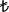 5-Teslimat yeri işletme adresi olup, teslimat karantina süresi sonunda yapılacaktır. 6-Dağıtım…..……………………………………………………………………….. usulü ile yapılacaktır.7-Satıcı bu sözleşmeye bağlı olarak teslim edilen damızlık küçükbaş hayvanların söz konusu teknik ve sağlık şartnamelerine uygun ve hasarsız olduğunu garanti eder. Damızlık küçükbaş hayvanları karantina süresi sonunda sağlıklı ve hasarsız teslim edilmek durumundadır. Teslimata kadar ölen hayvan için alıcı sorumluluk taşımaz.8-Alıcıya teslim edilen damızlık küçükbaş hayvanların mülkiyeti ödemenin tamamen yapılması suretiyle alıcıya geçer. Damızlık küçükbaş hayvanların sorumluluğu teslimat ile birlikte alıcıya geçer.9-Her iki taraf da altına girilen taahhüdü her iki tarafın da kontrolü dışında gerçekleşen doğal afetler, yangın, sabotaj, savaş, terör olayları vb. gibi engellenemeyecek türden mücbir sebep ile yerine getiremediği takdirde, mücbir sebebin vuku bulmasından sonraki 7(yedi) gün içinde diğer tarafı bilgilendirecek ve mümkün olan çabayı harcayarak işbu sözleşmeden doğan yükümlülüklerini yerine getirmeye çalışacaktır.10-Her iki taraf da işbu sözleşme ile altına girdikleri taahhüdü yerine getirememeleri durumunda meydana gelecek zararı tazmin edecek olup, ihtilaf durumunda …..……………..mahkemeleri yetkilidir…./…./ 20…..Alıcı/İmza					İthalatçı Şahıs veya Firma YetkilisininAdı Soyadı 							Adı Soyadıİmza ve KaşesiKÜÇÜKBAŞ HAYVANCILIK İŞLETMESİ KAPASİTE RAPORU1-İşletme Tescil No: :……………………………………2-İşletme Kayıt Tarihi:…./……/……..		 				Tarih*: .……/……/ ……..3-İşletmenin Adı\Unvanı: ………………………………..………..4-Sahibinin Adı Soyadı: ………………………………..………..5- İşletme Adresi:…………………………………………………………  İlçe:………………..  İl;…………………..6- İşletme Telefon: ………………… 				 e-posta adresi: …………………………….7-İşletme Tipi: 		Süt 	   	Besi		Kombine8-İşletme Şekli:		Kapalı 	  	Yarı açık	Açık 9-İşletme Türü:		Koyun		Keçi10-İşletmenin Bulunduğu Parselin; Ada No:…………	Pafta No; …………….	Parsel No;………………	Vasfı;……………………..11- Mülkiyet Durumu**: ……………………12 - İşletme Kapasitesi Toplam		: ……………….. başa) Anaç Hayvan Bölümü Kapasitesi 	: ………………... başb) Toklu/Çebiç Bölümü Kapasitesi	: ………………... başc) Kuzu/Oğlak Bölümü Kapasitesi 	: ………………... baş13-İşletmedeki Mevcut Hayvan Sayısı  	: ………………... başa) Anaç Hayvan Sayısı 			: ………………... başb) Toklu/Çebiç  (baş)			: Erkek:…………………  Dişi: ………..………..c) Kuzu/Oğlak Sayısı (baş)		: Erkek:…………………  Dişi:  ………..………..d) Besideki Hayvan Sayısı		: ………………. baş14- Süt Sağım Ünitesi	:	Yok		Var		Sabit: ……başlık		Seyyar	:..adet15-Süt Soğutma Tankı	:	Yok		Var		Kapasite: ………Ton 16- Arazi Varlığı (Dekar)	:	Sulu arazi;……………	Susuz arazi :…………….		Toplam:…………17- Yem Tedarikia) Karma Yem		: Satın alıyor (%) …. 		Kendi üretiyor (% ) ..….b) Yem Bitkisi Ekilişi (dekar)	: Yonca:…….	Korunga: …..	Fiğ: ………	Mısır silajı:……	Diğer:…….18- Besleme Şekli:		Mera		Ağıl		Karma19- İşletmede Mevcut Zirai EkipmanTraktör		Balyalama Mak      	Ot Toplama Mak.	Yem Dağıtım Mak     	Silaj Mak.İşbu kapasite raporu tamamen teknik tespit niteliğinde olup, başvuru sahibinin ……….tarih ve ………...sayılı yazılıtalebi üzerine düzenlenmiştir. Veteriner Hekim/ Zooteknist 	Veteriner Hekim/ Zooteknist				İl/ilçe MüdürüAdı Soyadı			Adı Soyadı					Adı Soyadıİmza				İmza						İmza Mühür (ONAY)*  Müracaat tarihi itibarıyla son bir ay içerisinde alınmış olmalıdır.**İşletme kiralık ise en az iki yıllığına kiralandığına dair noter onaylı kira sözleşmesi, hisseli ise diğer hissedarlardan alınacak muvafakatname eklenecektir.EK-7(……….…………………. İl/İlçe Müdürlüğü)KARANTİNA YERİ VE İŞLETME UYGUNLUK BELGESİİthal edilecek olan damızlık küçükbaş hayvanlara ilişkin olarak yukarıda bilgileri verilen işletmede .../.../20.. tarihinde yapmış olduğumuz denetim sonucunda; işletmenin temizlik ve dezenfeksiyonu yapılmış olup, işletmede hayvan hastalıkları yönünden herhangi bir kısıtlama bulunmamaktadır. Yukarıda bilgileri verilen işletme, “Hayvanların Karantinaya Alınacağı Yerin Kapasitesi” bölümünde belirtilen sayıda ( ………….. baş ) küçükbaş en az 21 (yirmi bir) günlük karantinası için uygundur.(*) İşletme ithalatçı adına kaydedilmiş olacaktır. (**) Damızlık küçükbaş olarak belirtilecektir.(***) İşletmenin toplam kapasitesi (işletmede bulunan hayvanların sayısı da dahil edilerek) belirtilecektir. (****) İşletmede karantinaya alınacak hayvan sayısı belirtilecektir. Bu bölüm, işletmenin diğer bölümlerden izole ve boş olacaktır. (*****) İşletmede birden fazla karantina yeri varsa, bunların kaç adet olduğu ve her birinin kapasitesi ayrı ayrı belirtilecektir. Ayrıca işletme hakkında açıklanması gereken diğer bilgiler de bu bölümde belirtilecektir.NOT : Bu belge iki nüsha olarak düzenlenecek; bir nüshası ithalatçıya verilecek, diğer nüshası İl/İlçe Müdürlüklerince muhafaza edilecektir.EK-8T.C.GIDA, TARIM ve HAYVANCILIK BAKANLIĞIHAYVANCILIK GENEL MÜDÜRLÜĞÜNESözleşme Yapmak Suretiyle Damızlık Küçükbaş(Koyun-Keçi) Hayvan İthalatı Uygulama Talimatı kapsamında; ………………..ili,………………………ilçesinde faaliyet gösteren TR………………nolu işletmemize……………………..’dan ………………. (yazıyla/rakamla) baş ………ırkı damızlık koyun/keçi ve ……………(yazıyla/rakamla) baş ………ırkı damızlık koç/teke olmak üzere toplam …………….. baş damızlık küçükbaş hayvanın ithalatı için seçim heyeti görevlendirilmesini, söz konusu seçim heyetinin seyahat masrafları ve günlük harcırahlarının tarafımdan ödeneceğini taahhüt ve arz ederim.…../…./20…                 ADRES:                 İrtibat Tel:                 e-posta:Ek:1-Hayvanların seçime hazır olduğuna dair ihracatçı tarafından düzenlenmiş belge ve tercümesiEK-9TESLİM TUTANAĞI 	..………tarihli sözleşme ile …………. İli………... İlçesi…………... Köyünde/Mahallesinde adıma kurulu bulunan  işletmemin ihtiyacı olan ve ……………..’dan ithal edilen aşağıda kulak küpe numaraları belirtilen………..baş ……………… ırkı damızlık küçükbaş hayvanlar …………..………………… Gerçek/Tüzel Kişiler/Birlik/Kooperatiften teslim aldım. Aldığım damızlık hayvanları millileştirme tarihi itibarıyla mücbir sebepler dışında 2 (iki) yıl süre ile satmayacağımızı ve/veya başka birilerine devretmeyeceğimizi, amacı dışında kullanmayacağımızı ve Bakanlığın istemleri doğrultusunda faaliyetlerimize ait bilgileri periyodik olarak 6 (altı ) ayda bir bağlı bulunduğumuz Bakanlık il/ilçe müdürlüğüne vereceğimizi bu belge ile kabul, beyan ve taahhüt ederiz…./…./20…                                    Teslim Eden                                                                Teslim Alan                Gerçek/Tüzel Kişiler/Birlik/Kooperatif                                           Adı Soyadı                                 Yetkilisi Adı Soyadı                                                               İmza                                                                                 İmzaKulak Küpe No 1-2-3-4-5-6-7-8-EK – 11DÜZENLEYEN                                                                                                                                                                                                               ONAYLAYANT.C.GIDA, TARIM VE HAYVANCILIK BAKANLIĞIHayvancılık Genel MüdürlüğüT.C.GIDA, TARIM VE HAYVANCILIK BAKANLIĞIHayvancılık Genel MüdürlüğüT.C.GIDA, TARIM VE HAYVANCILIK BAKANLIĞIHayvancılık Genel MüdürlüğüKONTROL BELGESİKONTROL BELGESİKONTROL BELGESİGTİP (1)	: 	Madde ismi (2): Hangi listede yeraldığı:İthalatçı firmanın- Ticaret unvanı:- Adresi ve tel no:- Vergi dairesi :- Vergi sicil no:İhracatçı firmanın - Ticaret unvanı:- Adresi:İhracatçı firmanın - Ticaret unvanı:- Adresi:İhracatçı firmanın - Ticaret unvanı:- Adresi:Maddenin Kullanım yeri:İthal amacı (3): Miktarı	: Şarj no (4):Lot no : (5)Menşei ülkesi: Yükleme ülkesi:Giriş gümrüğü:Kullanıcı firmanın- Ticaret unvanı	:- Adresi ve tel no :İthal edilecek maddenin özelliğine göre aşağıdaki ilgili başlığı yuvarlak içine alınız. (Madde B grubunda ise ayrıca ilgili bölümün altı çizilir.)A- 5996 sayılı Veteriner Hizmetleri, Bitki Sağlığı, Gıda ve Yem Kanunu hükümlerine uygundur.B- Avrupa Topluluğu, Dünya Sağlık Teşkilatı, Dünya Gıda Kodeksi spesifikasyonlarına uygundur.C- 5553 sayılı Tohumculuk Kanunu hükümlerine uygundur.D- 1380 sayılı Su Ürünleri Kanunu hükümlerine uygundur.E- 5199 sayılı Hayvanları Koruma Kanunu hükümlerine uygundur.İthal edilecek maddenin özelliğine göre aşağıdaki ilgili başlığı yuvarlak içine alınız. (Madde B grubunda ise ayrıca ilgili bölümün altı çizilir.)A- 5996 sayılı Veteriner Hizmetleri, Bitki Sağlığı, Gıda ve Yem Kanunu hükümlerine uygundur.B- Avrupa Topluluğu, Dünya Sağlık Teşkilatı, Dünya Gıda Kodeksi spesifikasyonlarına uygundur.C- 5553 sayılı Tohumculuk Kanunu hükümlerine uygundur.D- 1380 sayılı Su Ürünleri Kanunu hükümlerine uygundur.E- 5199 sayılı Hayvanları Koruma Kanunu hükümlerine uygundur.İthal edilecek maddenin özelliğine göre aşağıdaki ilgili başlığı yuvarlak içine alınız. (Madde B grubunda ise ayrıca ilgili bölümün altı çizilir.)A- 5996 sayılı Veteriner Hizmetleri, Bitki Sağlığı, Gıda ve Yem Kanunu hükümlerine uygundur.B- Avrupa Topluluğu, Dünya Sağlık Teşkilatı, Dünya Gıda Kodeksi spesifikasyonlarına uygundur.C- 5553 sayılı Tohumculuk Kanunu hükümlerine uygundur.D- 1380 sayılı Su Ürünleri Kanunu hükümlerine uygundur.E- 5199 sayılı Hayvanları Koruma Kanunu hükümlerine uygundur.(1) GTİP tespiti Gıda, Tarım ve Hayvancılık Bakanlığı’nın sorumluluğunda değildir.(2) Proforma faturada tek isim altında birden fazla madde varsa bunların orijinal isimleri ayrı ayrı belirtilecektir.(3) Canlı su ürünleri ithalatında belirtilecektir.(4) Veteriner tıbbi ürünlerin, bu ürünlerin veya başlangıç maddelerinin üretiminde kullanılan maddelerin ithalatında belirtilecektir.(5) Ek-1/A kapsamı ürünler için geçerli değildir.(1) GTİP tespiti Gıda, Tarım ve Hayvancılık Bakanlığı’nın sorumluluğunda değildir.(2) Proforma faturada tek isim altında birden fazla madde varsa bunların orijinal isimleri ayrı ayrı belirtilecektir.(3) Canlı su ürünleri ithalatında belirtilecektir.(4) Veteriner tıbbi ürünlerin, bu ürünlerin veya başlangıç maddelerinin üretiminde kullanılan maddelerin ithalatında belirtilecektir.(5) Ek-1/A kapsamı ürünler için geçerli değildir.(1) GTİP tespiti Gıda, Tarım ve Hayvancılık Bakanlığı’nın sorumluluğunda değildir.(2) Proforma faturada tek isim altında birden fazla madde varsa bunların orijinal isimleri ayrı ayrı belirtilecektir.(3) Canlı su ürünleri ithalatında belirtilecektir.(4) Veteriner tıbbi ürünlerin, bu ürünlerin veya başlangıç maddelerinin üretiminde kullanılan maddelerin ithalatında belirtilecektir.(5) Ek-1/A kapsamı ürünler için geçerli değildir.Tarafımızca düzenlenen işbu formdaki bilgilerin doğru ve eksiksiz olduğunu ve ithalatı Gıda, Tarım ve Hayvancılık Bakanlığı’nın Kontrolüne Tabi Ürünlerin İthalat Denetimi Tebliği (Ürün Güvenliği ve Denetimi: 2018/5) hükümlerine uygun olarak yapacağımızı taahhüt ederiz. Tarafımızca düzenlenen işbu formdaki bilgilerin doğru ve eksiksiz olduğunu ve ithalatı Gıda, Tarım ve Hayvancılık Bakanlığı’nın Kontrolüne Tabi Ürünlerin İthalat Denetimi Tebliği (Ürün Güvenliği ve Denetimi: 2018/5) hükümlerine uygun olarak yapacağımızı taahhüt ederiz. Tarafımızca düzenlenen işbu formdaki bilgilerin doğru ve eksiksiz olduğunu ve ithalatı Gıda, Tarım ve Hayvancılık Bakanlığı’nın Kontrolüne Tabi Ürünlerin İthalat Denetimi Tebliği (Ürün Güvenliği ve Denetimi: 2018/5) hükümlerine uygun olarak yapacağımızı taahhüt ederiz. Firma kaşesiYetkilinin Adı ve Soyadıİmzaİlgili Tebliğ uyarınca yapılan incelemede, işbu Kontrol Belgesi kapsamı ürünün, insan sağlığı ve güvenliği ile hayvan ve bitki varlığı ve sağlığı yönünden gümrük aşamasında yapılacak denetimlerde uygun bulunması halinde ithali uygun görülmüştür.İlgili Tebliğ uyarınca yapılan incelemede, işbu Kontrol Belgesi kapsamı ürünün, insan sağlığı ve güvenliği ile hayvan ve bitki varlığı ve sağlığı yönünden gümrük aşamasında yapılacak denetimlerde uygun bulunması halinde ithali uygun görülmüştür.İlgili Tebliğ uyarınca yapılan incelemede, işbu Kontrol Belgesi kapsamı ürünün, insan sağlığı ve güvenliği ile hayvan ve bitki varlığı ve sağlığı yönünden gümrük aşamasında yapılacak denetimlerde uygun bulunması halinde ithali uygun görülmüştür.İmza ve mühürTarihİthalatçı Kişi / Firma Adı (*)İşletme No    İşletmenin Adresi Karantinaya Alınacak Hayvanın Kullanım Amacı (**)İşletmenin Kapasitesi (***)İşletmede Mevcut Hayvan Sayısı Hayvanların Karantinaya Alınacağı Yerin Kapasitesi (****)İşletme Hakkında İlave Bilgiler (*****)Denetimi Yapan :Onaylayan :Veteriner Hekim	Adı-Soyadı	: Sicil No	:İmza		:Tarih		:İl/İlçe MüdürüAdı-Soyadı	:Sicil No	:İmza		:Tarih		:Mühür		:EK – 10DAMIZLIK BELGESİ(……….)*Belge hazırlanırken hayvanın türü yazılacak (koyun veya keçi)OnaylayanİmzaTarihAnnex - 1BREEDING CERTİFİCATE(……….)**The type of the animal (sheep or goat) shall be indicated while the certificate is drawn up. Approved bySignatureDate-11İTHAL DAMIZLIK KÜÇÜKBAŞ HAYVANLARI İZLEME FORMUİL                            :Ait Olduğu Dönem:İL                            :Ait Olduğu Dönem:İL                            :Ait Olduğu Dönem:İL                            :Ait Olduğu Dönem:(1)Sıra No(2)İşletme Adı(3)                               İthal  Edilen  Damızlık koyun(3)                               İthal  Edilen  Damızlık koyun(4)                              İthal  Edilen      Damızlık Keçi(4)                              İthal  Edilen      Damızlık Keçi(5)                         Bir Önceki  Dönem Sonu MevcuduDönem İçindeDönem İçindeDönem İçindeDönem İçindeDönem İçindeDönem İçindeDönem İçindeDönem İçindeDönem İçindeDönem İçindeDönem İçindeDönem İçindeDönem İçindeDönem İçindeDönem İçindeDönem İçindeDönem İçindeDönem İçindeDönem İçindeDönem İçindeDönem Sonunda MevcutlarDönem Sonunda MevcutlarDönem Sonunda MevcutlarDönem Sonunda MevcutlarDönem Sonunda MevcutlarDönem Sonunda MevcutlarDönem Sonunda Mevcutlar(33)  Düşünceler(1)Sıra No(2)İşletme Adı(3)                               İthal  Edilen  Damızlık koyun(3)                               İthal  Edilen  Damızlık koyun(4)                              İthal  Edilen      Damızlık Keçi(4)                              İthal  Edilen      Damızlık Keçi(5)                         Bir Önceki  Dönem Sonu MevcuduDoğan kuzuDoğan kuzuDoğan kuzuDoğan oğlakDoğan oğlakDoğan oğlakÖlen-KesilenÖlen-KesilenÖlen-KesilenÖlen-KesilenÖlen-KesilenÖlen-KesilenÖlen-KesilenSatılanSatılanSatılanSatılanSatılanSatılanSatılan(26)  Kuzu(27)  Oğlak(28)  Keçi(29)  Teke(30)  Koyun(31)  Koç(32)Toplam(33)  Düşünceler(1)Sıra No(2)İşletme AdıIrkıSayısıIrkıSayısı(5)                         Bir Önceki  Dönem Sonu Mevcudu(6)       Erkek(7)            Dişi(8)  Toplam(9)   Erkek(10)  Dişi(11)  Toplam(12)  Kuzu(13)  Oğlak(14)  Keçi(15)  Teke(16)  Koyun(17)Koç(18)Toplam(19)  Kuzu(20) Oğlak(21)  Keçi(22)  Teke(23)Koyun(24)  Koç(25)Toplam(26)  Kuzu(27)  Oğlak(28)  Keçi(29)  Teke(30)  Koyun(31)  Koç(32)Toplam(33)  Düşünceler12345678TOPLAMTOPLAM